KAYGIYI ARTIRAN ANNE BABA TUTUMLARI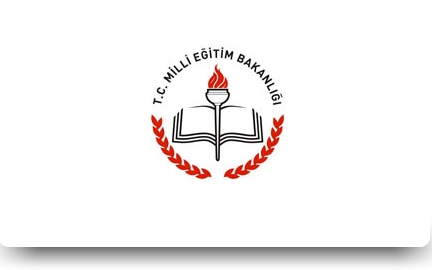 KAYGIYI ARTIRAN ANNE BABA TUTUMLARISayın anne-babalar;• Çocuklarınızdan çok erken yaşlardan itibaren sürekli ve performansının üzerindebaşarı beklemeniz ve bunu sık sık tekrarlamanız,• Herhangi bir başarısızlık ve yetersizlik durumunda olumsuz eleştirmeniz,olumsuz sıfatlar takmanız (ki çocuklarınız kendisine atfettiğiniz sıfat ve başarısızlıkları benimseyip, kabullenebilir),• Çocuğunuzun çalışma yöntemi ve zaman planlamasına yönelik yaptığınız olumsuzeleştiriler (Bu kadar çalışma ile hiçbir şey yapamazsın),• Sınavı kazanamadığı takdirde çocuğunuzun gelecekteki yaşantısının nasıl olacağına ilişkin tahminleriniz (Eğer kazanamazsan iyi bir mesleğin olamaz, her şey biter,nitelikli bir işe sahip olamazsın),• Sınavın sizin ve çocuğunuz açısından bir kişilik ölçüsü olarak görmeniz (Hepimizrezil oluruz),• Onun yaptığı ve elde ettiklerini takdir etmeyip, daha iyisini yapmasını istemeniz,onu başkaları ile kıyaslamanız (bu şekilde çocuğunuzda gelişmesine nedenolabileceğiniz mükemmeliyetçi ve rekabetçi kişilik yapısı kaygıyı artırır) gibi tutum ve davranışlar sınav kaygısının artmasına ve baş edilmesi zor bir hâl almasına neden olmaktadır,Ayrıca;• Sizin kaygınız yoğun oldukça çocuğunuzun da kaygısı artacaktır. Dolayısıyla sınavbaşarısı konusunda yaşadığınız kaygı çocuğunuzun performansını düşüren birnedene dönüşebilmektedir.• Sınav hazırlığında nelere öncelik verileceği, eksikliklerin nasıl tamamlanacağı vesınavda gösterilen performansın ne olacağı konusu siz söz ettikçe, çocuğunuzu dakaygılandırıp, onun dikkatini dağıtacaktır,